POV Case Study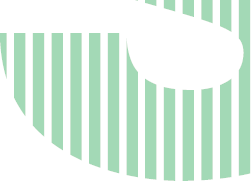 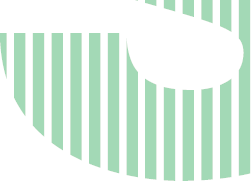 Our Project: (project idea/brief description)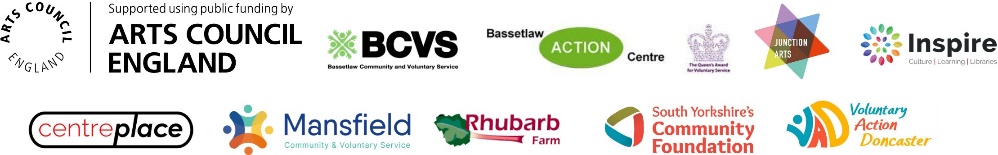 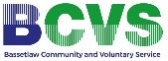 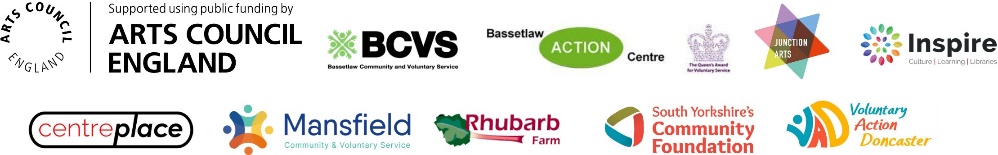 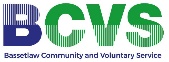 